Go to www.mnthunderacademy.orgClick on the MTA Savings Card tab in the upper left side Click on the Purchase A Card Online Through The Demosphere Registration SystemYou must create a new account to purchase N$N Cards onlineSelect the Program- National Savings Card $0 Two questions will appear- Who are you purchasing the cards from? & What is the PIN number of the cards you are purchasing.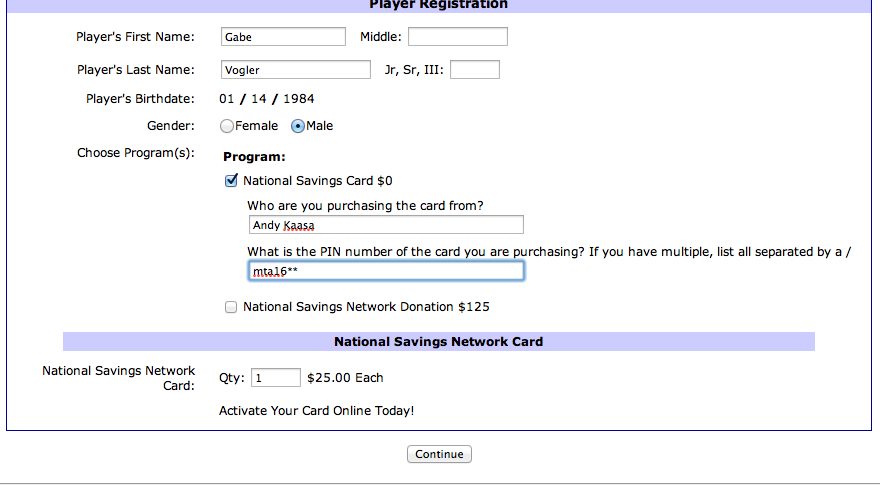 